SPONSORAFTALE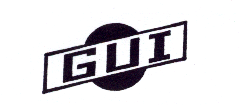 WWW.GUISPORT.DKDer indgås hermed sponsoraftale mellem Grundfør Ungdoms- og Idrætsforening, fremover benævnt ”GUI” og:Firma/navn:   _____________________________________________________Adresse :       ______________________Postnr.: _________________________Telefon:        ____________ 	         Kontaktperson:   __________________Fremover benævnt ”Sponsoren”.Det samlede sponsorat er aftalt til kr. ______________, fordelt i henhold til nedenstående, ved X-markeringer. __ Sponsoren indgår aftale om opsætning af bandereklame str. 70x200cm i farver på  Grundfør Stadion, pris kr. 2.500,00 pr. år.  __  Til dækning af udarbejdelse af skilt, betaler sponsoren, udover denne aftale, en    engangsydelse, på kr. 1.350,00. Beløbet faktureres sammen med første opkrævning       på reklamepladsen.  Skiltet er herefter sponsorens ejendom og udleveres ved aftalens ophør.  Brugeligt logo fremsendes digitalt af sponsoren til: kons@mail.tele.dk __  Alternativt sørger sponsoren selv for udarbejdelse af skiltet.  Alle sponsorer med bandereklame, får desuden banner på hjemmesiden.2. __ Sponsoren indgår alene aftale om banner på GUI´s hjemmeside kr. 1.500,00 pr. år.3. __ Der er aftalt en engangsydelse på kr. ____________, som GUI kan disponere over.Beløbet overføres til Djurslands Bank, Hinnerup reg.nr. 7263 konto 1066056.4. __ Eventuelle andre aftaler/ydelser/sponsorater beskrives her, f.eks. spillertøj:    ____________________________________________________________________Afregningsform:Aftalen løber til én af parterne opsiger denne skriftligt, med 3 måneders varsel, til ophør ved næstkommende 1. april, hvis andet ikke er aftalt skriftligt i denne aftale.Hvis der er tale om spillertøj, gælder aftalen kun for 1 år.Faktura fremsendes af GUI, hvert år fremover.GUI er ikke momspligtig, hvorfor der ikke kan beregnes moms af sponsoratet.Denne aftale bekræftes med begge parters underskrifter. Kopi er udleveret til sponsoren.For GUI:_______________________  		Firmastempel:______________________________		_______________________________  dato                                                		dato______________________________    	_______________________________underskrift                                              	underskrift  